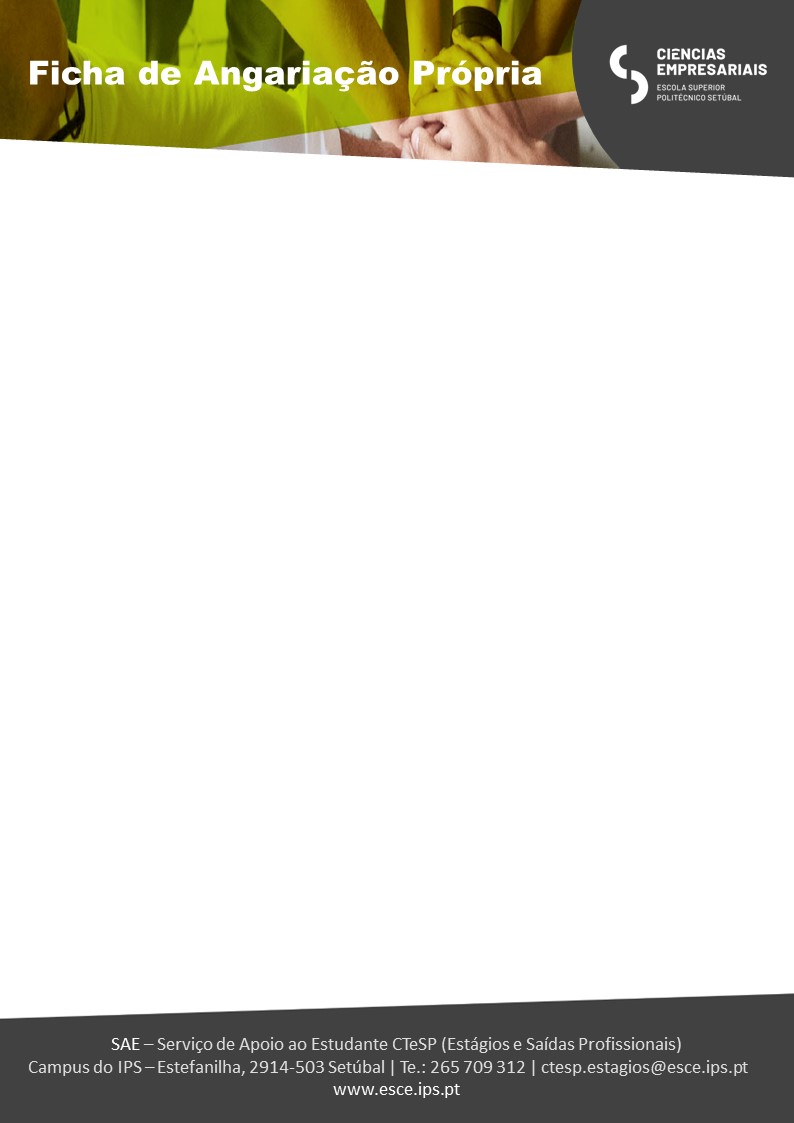 Validação: _____________		                 CTeSP: Gestão de Turismo - GrândolaIDENTIFICAÇÃO DA ORGANIZAÇÃOIDENTIFICAÇÃO DA ORGANIZAÇÃONome: Nome: Morada: Morada: Código-Postal: Localidade: Telefone geral: NIPC/NIF: Setor de atividade:Setor de atividade:Número de trabalhadores: até 10 [ ] de 11 a 20[ ] de 21 a 50[ ] mais de 51[ ]Número de trabalhadores: até 10 [ ] de 11 a 20[ ] de 21 a 50[ ] mais de 51[ ]IDENTIFICAÇÃO DA PESSOA A CONTATAR NA ORGANIZAÇÃOIDENTIFICAÇÃO DA PESSOA A CONTATAR NA ORGANIZAÇÃONome: Função:email: Telefone:IDENTIFICAÇÃO DO ESTÁGIOIDENTIFICAÇÃO DO ESTÁGIOConcelho:Localidade: Descrição:Descrição:ÁREAS DE TRABALHO (menor relevância 1 | maior relevância 5)ÁREAS DE TRABALHO (menor relevância 1 | maior relevância 5)Apoiar na elaboração do plano de marketing e contribuir para a operacionalização da política comercial da organização:Apoiar no planeamento e organização de eventos e atividades de animação turística com vertente patrimonial, e/ou cariz desportivo em contato com a natureza:Elaborar itinerários turísticos e gerir operações turísticas: Apoiar na realização de estudos de mercado relacionados com a atividade turística:Gerir reservas através de sistemas informáticos de distribuição turística e apoio na orçamentação da atividade turística:Outros:APOIOSAPOIOSSubsídio de transporte:Subsídio de alimentação: Outros: 